СОДЕРЖАНИЕРезультаты освоения курса внеурочной деятельности Рабочая программа курса внеурочной деятельности «Азбука здоровья» разработана в соответствии с требованиями Федерального государственного стандарта начального общего образования к структуре программы воспитания и социализации учащихся. «Азбука здоровья» спортивно-оздоровительной направленности рассчитана на один год, ориентирована на обучающихся 4 класса с использованием следующих нормативно-правовых документов:Закон Российской Федерации «Об образовании в Российской Федерации» №273-ФЗ, утвержденного 29.12.2012г.Для 1-4 классов:Федеральный государственный образовательный стандарт начального общего образования, утвержденный Приказом Министерства образования и науки Российской Федерации  от 6 октября 2009 г. № 373 «Об утверждении и введении в действие федерального государственного образовательного стандарта начального общего образования» (с изменениями); Приказ Министерства образования и науки РФ от 30.08.2013 г. № 1015 «Об утверждении Порядка организации и осуществления образовательной деятельности по основным общеобразовательным программам — образовательным программам начального общего, основного общего и среднего общего образования» (с изменениями).Примерная основная образовательная программа начального общего образования, одобренная Федеральным учебно-методическим объединением по общему образованию (протокол заседания от 8 апреля 2015 г. №1/15)«Санитарно-эпидемиологические требования к условиям и организации обучения в общеобразовательных учреждениях» (утверждены постановлением Главного государственного санитарного врача Российской Федерации от 29 декабря 2010 г. № 189);Учебный план МБОУ «СШ №40» города Нижневартовска на 2017-2018 уч. год.Годовой календарный учебный график на 2017-2018 уч. год. МБОУ «СШ №40» города Нижневартовска. Освоение курса внеурочной деятельности «Азбука здоровья» предполагает достижение следующих результатов:Личностные результаты:  готовность и способность обучающихся к саморазвитию, сформированность мотивации к учению и познанию, ценностно-смысловые установки выпускников начальной школы, отражающие их индивидуально-личностные позиции, социальные компетентности, личностные качества;  сформированность  основ российской, гражданской идентичности.Личностными результатами   программы внеурочной деятельности по спортивно- оздоровительному направлению «Азбука здоровья»  является формирование следующих умений:Определять и высказывать под руководством учителя самые простые и общие для всех людей правила поведения при сотрудничестве (этические нормы);В предложенных педагогом ситуациях общения и сотрудничества, опираясь на общие для всех простые правила поведения, делать выбор, при поддержке других участников группы и педагога, как поступить.       МЕТАПРЕДМЕТНЫЕ РЕЗУЛЬТАТЫ — освоенные обучающимися универсальные учебные действия (познавательные, регулятивные и коммуникативные).      Метапредметными результатами программы внеурочной деятельности по спортивно-оздоровительному  направлению «Азбука здоровья» - является формирование следующих универсальных учебных действий (УУД):    1. РЕГУЛЯТИВНЫЕ УУД:Определять и формулировать цель деятельности на уроке с помощью учителя.Проговаривать последовательность действий на уроке.Учить высказывать своё предположение (версию) на основе работы с иллюстрацией, учить работать по предложенному учителем плану.Средством формирования этих действий служит технология проблемного диалога на этапе изучения нового материала.Учиться совместно с учителем и другими учениками давать эмоциональную оценку деятельности класса на уроке.Средством формирования этих действий служит технология оценивания образовательных достижений (учебных успехов).2. ПОЗНАВАТЕЛЬНЫЕ УУД:Делать предварительный отбор источников информации: ориентироваться в учебнике (на развороте, в оглавлении, в словаре).Добывать новые знания: находить ответы на вопросы, используя учебник, свой жизненный опыт и информацию, полученную на уроке.Перерабатывать полученную информацию: делать выводы в результате совместной работы всего класса.Преобразовывать информацию из одной формы в другую: составлять рассказы на основе простейших моделей (предметных, рисунков, схематических рисунков, схем);Находить и формулировать решение задачи с помощью простейших моделей (предметных, рисунков, схематических рисунков).        Средством формирования этих действий служит учебный материал и задания учебника, ориентированные на линии развития средствами предмета.3. КОММУНИКАТИВНЫЕ УУД:Умение донести свою позицию до других: оформлять свою мысль в устной и письменной речи (на уровне одного предложения или небольшого текста).Слушать и понимать речь других.Средством формирования этих действий служит технология проблемного диалога (побуждающий и подводящий диалог).Совместно договариваться о правилах общения и поведения в школе и следовать им.Учиться выполнять различные роли в группе (лидера, исполнителя, критика).Средством формирования этих действий служит организация работы в парах и малых группах (в приложении представлены варианты проведения уроков).      ПРЕДМЕТНЫЕ РЕЗУЛЬТАТЫ — освоенный обучающимися в ходе изучения учебных предметов опыт специфической для каждой предметной области деятельности по получению нового знания, его преобразованию и применению, а также система основополагающих элементов научного знания, лежащая в основе современной научной картины мира.ОЗДОРОВИТЕЛЬНЫЕ РЕЗУЛЬТАТЫ ПРОГРАММЫ ВНЕУРОЧНОЙ ДЕЯТЕЛЬНОСТИ:осознание обучающимися необходимости заботы о своём здоровье и выработки форм поведения, которые помогут избежать опасности для жизни и здоровья, а значит, произойдет уменьшение пропусков по причине болезни и произойдет увеличение численности обучающихся, посещающих спортивные секции и спортивно-оздоровительные мероприятия;социальная адаптация детей, расширение сферы общения, приобретение опыта взаимодействия с окружающим миром.       Первостепенным результатом реализации программы внеурочной деятельности будет сознательное отношение обучающихся к собственному здоровью во всем его проявлениях.Содержание курса внеурочной деятельности с указанием форм организации учебных занятий, основных видов учебной деятельности Наше здоровье(4ч) Что такое здоровье. Что такое эмоции. Чувства и поступки. СтрессКак помочь сохранить себе здоровье(3ч) Учимся думать и действовать. Учимся находить причину и последствия событий. Умей выбирать.Что зависит от моего решения(2ч) Принимаю решение. Я отвечаю за своё решение.Злой волшебник – табак(1ч) Что мы знаем о куренииПочему некоторые привычки называются вредными(5ч) Зависимость. Умей сказать НЕТ. Как сказать НЕТ. Почему вредной привычке ты скажешь НЕТ. Я умею выбирать – тренинг безопасного поведения.Помоги себе сам(1ч) Волевое поведение.Злой волшебник – алкоголь(3ч) Алкоголь. Алкоголь – ошибка. Алкоголь – сделай выбор               Злой волшебник – наркотик(2ч) Наркотик.  Безопасное поведение.Мы – одна семья(2ч) Мальчишки и девчонки. Моя семья.Повторение(11ч) Дружба. День здоровья. Умеем ли мы правильно питаться. Я выбираю кашу. Чистота и здоровье. Откуда берутся грязнули. Чистота и порядок. Будем делать хорошо и не будем плохо. КВН «Наше здоровье». Я здоровье берегу – сам себе я помогу. Будьте здоровы.Формы организации учебных занятий по курсу «Азбука здоровья» следующие:1 Экскурсии2 Игры3 Практические занятия4 Воспитательное мероприятие5 Викторины6 Дискуссии7 КВНОсновные виды учебной деятельности на занятиях: Рассказ, беседа, иллюстрация, игры, информационно-коммуникативные технологии, проекты; групповая работа, практическая работа, экскурсии, индивидуальный подход к ребёнку.  Система оценки усвоения курса внеурочной деятельности «Азбука здоровья» включает следующие критерии: участие в школьных, творческих и интеллектуальных мероприятиях;участие в городских, региональных, российских  творческих и интеллектуальных мероприятиях;итоговый коллективный или индивидуальный творческий проект (сочинение, презентация, литературное, художественное или декоративно-прикладное произведение, представленное через выставки, открытый урок и т.д.) Результаты индивидуальных достижений обучающихся могут фиксироваться учителем в портфолио ученика.                                                Тематическое планирование Учебно-тематический план Календарно-тематическое планированиеПриложение 1: описание учебно-методического и материально-технического обеспечения образовательной деятельности 1.Аранская О.С. Игра как средство формирования здорового образа жизни.-2002.-№5.-с.54.Асвинова Т.Ф., Литвиненко Е.И. Программа школьной валеологии - реальный путь первичной профилактики.-2003.2.Антропова, М.В., Кузнецова, Л.М.  Режим дня школьника. М.: изд. Центр «Вентана-граф». 2002.- 205 с.3. Дереклеева, Н.И. Двигательные игры, тренинги и уроки здоровья: 1-5 классы. – М.: ВАКО, 2007 г. - / Мастерская учителя.4.Герасименко Н. П. Помоги сам себе.-2001.5.Маюров А.Н. Уроки культуры здоровья. В здоровом теле – здоровый дух. Уч. пособие для ученика и учителя. М.: Педагогическое общество России, 2004.6.Организация и оценка здоровьесберегающей деятельности образовательных учреждений. Руководство для работников системы общего образования. - М.: 2004.7 Ковалько, В.И. Школа физкультминуток (1-11 классы): Практические разработки физкультминуток, гимнастических комплексов, подвижных игр для младших школьников. – М.: ВАКО, 2007 г. – / Мастерская учителя.8. Гостюшин А.В. Патрикеев, А.Ю.  Подвижные игры.1-4 класса. М.: Вако, 2007. - 176с. - / Мозаика детского отдыха.9. Зайцев Г.К. Уроки Айболита.- СПб.,-1997., Уроки Мойдодыра.- СПб.,-1996., Твои первые уроки здоровья – СПб., 1995.10. Зайцев Г.К., Зайцев А.Г. Твоё здоровье: укрепление организма. СПб., 1998.11. Гринченко И.С. Игра в теории, обучении, воспитании и коррекционной работе.- М., 2002.12. Лаптев А.К. Тайны пирамиды здоровья.- СПб., 1995.13. Латохина Л.И. Творим здоровье души и тела. – СПб., 199714. Макеева А.Г., Лысенко И.В. Организация педагогической профилактики наркотизма среди младших школьников/ Под ред. М.М.Безруких - СПб., 1999.15. Смирнов, Н.К. Здоровьесберегающие образовательные технологии в работе учителя и Школы. М.: АРКТИ, 2003. – 268 с.16. Сизанова А.И. и др. Безопасное и ответственное поведение: Цикл бесед, практических и тренинговых занятий с учащимися . Мн.: «Тесей», 1998.17. Соковня-Семёнова Н.Н. Основы здорового образа жизни и первая медицинская помощь- М.,199718. Татарникова Л.Г. , ЗахаревичН.Б., Калинина Т.Н. Валеология. Основы безопасности ребёнка – СПб., 199719. Урунтаева Г.А., Афонькина Ю.А. Как я расту: советы психолога родителям. - М., 1996.20. Энциклопедический словарь юного биолога /Сост. М.Е.Аспиз. – М., 1986.21. Энциклопедический словарь юного спортсмена /Сост. И.Ю, Сосновский, А.М. Чайковский – М., 198022 Обухова «Новые 135 уроков здоровья, или школа докторов природы».-М., ВАКО 2007г. Материально-техническое обеспечение1.Результаты освоения курса внеурочной деятельности...................................3-42.Содержание курса внеурочной деятельности ……………5-63.Тематическое планирование............................................... Приложения:Приложение 1: описание учебно-методического и материально-технического обеспечения образовательной деятельности……………………………                 7-1112№ п/пРазделы программыКоличество часов1Наше здоровье42Как помочь сохранить себе здоровье 33Что зависит от моего решения24Злой волшебник – табак15Почему некоторые привычки называются вредными56Помоги себе сам17Злой волшебник – алкоголь38Мы – одна семья29Злой волшебник – наркотик210Повторение11ИтогоИтого344класс4класс4класс4класс4класс4класс№ занятияДатаДатаТема занятияКоличествочасовХарактеристика деятельностиобучающегося№ занятияпланфактТема занятияКоличествочасовХарактеристика деятельностиобучающегося105.09Что такое здоровье?1Практическая работа. Встреча с медсестрой. Оздоровительная минутка. Игра «Давай поговорим». Творческое задание «Здоровье – это…»212.09Что такое эмоции? 1Практическая работа. Работа со словарём. Игры «Кто больше знает?», «Продолжи предложение». Оздоровительная минутка. Игра «Твоё имя».319.09Чувства и поступки. 1Работа со стихотворением Дж. Родари. Беседа по теме. Оздоровительная минутка. Игра «Кто больше знает?»  Творческая работа в тетради.426.09 Стресс.1ассказ учителя. Словарная работа. Практическая работа. Оздоровительная минутка. Игра «Кто больше знает?» Заучивание слов.503.10Учимся думать и действовать. 1Повторение. Чтение  и анализ стихотворений. Оздоровительная минутка. Беседа по теме. Игра «Что? Зачем? Как?»610.10 Учимся находить причину и последствия событий. 1Игра «Почему это произошло?» Работа с пословицами. Оздоровительная минутка. Игры «Назови возможные последствия», «Что? Зачем? Как?»717.10 Умей выбирать. 1Анализ сказки. Оздоровительная минутка. Беседа по теме. Игра «Комплимент».824.10 Принимаю решение.1Практическая работа по составлению правил. Игра «Давай поговорим». Оздоровительная минутка. Психологический тренинг. Работа со стихотворением Б. Заходера «Что красивей всего?»907.11 Я отвечаю за своё решение.1Практическая работа. Анализ ситуации. Оздоровительная минутка. Игры «Что я знаю о себе», «Продолжите предложение».1014.11 Что мы знаем о курении. 1Игра «Волшебный стул». Встреча с медработником. Работа над пословицами. Беседа по сказке. Оздоровительная минутка. Это интересно! Творческая работа.1121.11 Зависимость. 1Анализ ситуации в стихотворении Э. Мошковской «Странные вещи». Словарная работа. Оздоровительная минутка. Это полезно знать! Игра «Давай поговорим».1228.11Умей сказать НЕТ. 1Анализ ситуации. Беседа по теме. Оздоровительная минутка. Игры «Давай поговорим», «Что? Зачем? Как?».1305.12 Как сказать НЕТ. 1Игра «Зеркало и обезьяна». Рассказ учителя. Оздоровительная минутка. Игра «Продолжите предложение». Толкование пословиц. Психологический тренинг1412.12 Почему вредной привычке ты скажешь НЕТ? 1Робота со стихотворением А. Костецкого «Я всё люблю, что есть на свете…» Игра «Комплимент». Оздоровительная минутка. Рассказ учителя. Работа с плакатом «Дерево решений». Практическая работа.1519.12Тема 15. Я умею выбирать – тренинг безопасного поведения. (1час)1Анализ ситуации. Игра «Выбери правильный ответ». Оздоровительная минутка. Работа с деревом решений. Творческая работа.1626.12Тема 16. Волевое поведение. (1час)1Рассказ учителя. Игра «Давай поговорим». Оздоровительная минутка. Игра «Сокровища сердца». 1716.01Тема 17.  Алкоголь. (1час)1Встреча с медработником. Коллективное рисование. Это интересно! Оздоровительная минутка. Игра «Беседа по кругу». Это полезно помнить!1823.01Тема 18. Алкоголь – ошибка. (1час)1Работа над стихотворением. Анализ ситуации в басне С.Михалкова «Непьющий воробей». Игра «Выбери ответ».1930.01Тема 19. Алкоголь – сделай выбор. ( 1час)1Беседа по теме. Игра «Список проблем». Оздоровительная минутка.  Творческая работа с деревом решений. Психологический тренинг.2006.02Тема 20. Наркотик. (1час)1Анализ ситуации. Рассказ учителя. Встреча с медработником. Оздоровительная минутка. Правила безопасности. Творческая работа. Игра «Давай поговорим».2113.02Тема 21.  Безопасное поведения. (1час)1Игра «Пирамида». Повторение правил. Оздоровительная минутка. Практическая работа. Игра «Давай поговорим»2220.02Тема 22. Мальчишки и девчонки. (1час)1Беседа по теме. Игра «Противоположности». Оздоровительная минутка. Игра «Давай поговорим». Анализ ситуации в стихотворении Э. Успенского «Если был бы я девчонкой…» Творческая работа.2327.02Тема 23. Моя семья. (1час)1Защита рисунков. Анализ ситуации в рассказе К.Д.Ушинского «Сила не право». Оздоровительная минутка. Чтение и анализ стихотворения. Игра «Продолжи предложение».246.03Тема 24. Дружба. (1час)1Игровое занятие с любимыми героями. Разыгрывание ситуаций.2513.03Тема 25. Час подвижных игр на воздухе (1час)1Подвижные Игры  на свежем воздухе.2620.03Тема 26. Умеем ли мы правильно питаться?(1час)1Сюжетно - ролевая игра «Мы идём в магазин». Это интересно! Отгадывание загадок. Оздоровительная минутка «Вершки и корешки». Инсценировка «Спор овощей». Игра «Какие овощи выросли в огороде?» Встреча с Доктором Айболитом.2727.03Тема 27. Я выбираю кашу. (1час)1Игра «Пословицы запутались». Это интересно! Игры «Отгадай - ка», «Затейники». Оздоровительная минутка «Зёрнышко». Конкурс «Самая вкусная и полезная каша» Игра «Угадай сказку».2810.04Тема 28. Чистота и здоровье. (1час)1Праздник чистоты с Мойдодыром. Инсценировка. Игра «Три движения».2917.04Тема 29. Откуда берутся грязнули? (игра – путешествие) (1час)1Остановка на станции «Грязнулька». Анализ ситуаций в стихотворении Л.Яхнина «Жил на свете мальчик странный…», Э.Успенского «Очень страшная история». Это полезно помнить! Работа со стихотворением.3024.04Тема 30. Чистота и порядок (продолжение путешествия). (1час)1Работа с пословицами и поговорками. Игра «Угадай». Оздоровительная минутка. Работа со стихотворениями.3108.05Тема 31. Будем делать хорошо и не будем плохо. (1час)1Беседа по теме. Работа с пословицами. Высказывания о доброте. Оздоровительная минутка. Игра «Кто больше знает?» Это интересно! Чтении и анализ стихотворений.3211.05Тема 32. КВН «Наше здоровье» (1час)1Работа с пословицами. Высказывания о доброте. Оздоровительная минутка. Игра «Кто больше знает?» Это интересно!3315.05Тема 33. Я здоровье берегу – сам себе я помогу (урок-праздник) (1час)1Праздник чистоты с Мойдодыром. Инсценировки. Игры.3422.05Тема 34. Будем здоровы. (1час)1Посещение медицинского кабинета. Игра «Письма». Практическая работа «Выпуск стенной газеты».Итого                                                                        Итого                                                                        Итого                                                                        Итого                                                                        34Наименования объектов и средств материально-технического обеспеченияИнформационно-коммуникационные  средстваПерсональный компьютерМультимедийный проекторДоска магнитно-маркерная антибликовым покрытиемЦифровые образовательные ресурсыhttp://school-collection.edu.ru/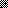 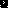 